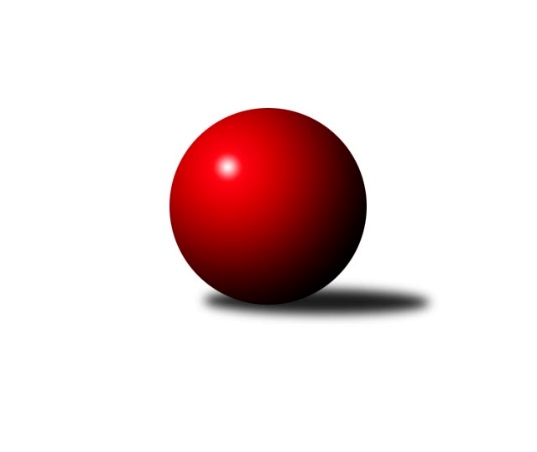 Č.18Ročník 2019/2020	6.3.2020Nejlepšího výkonu v tomto kole: 1812 dosáhlo družstvo: TJ Sparta Kutná Hora CStředočeský krajský přebor II. třídy 2019/2020Výsledky 18. kolaSouhrnný přehled výsledků:TJ Sparta Kutná Hora C	- TJ Sokol Kostelec nad Černými lesy D	6:0	1812:1594	7.0:1.0	4.3.TJ Sokol Kostelec nad Černými lesy C	- TJ Sokol Brandýs nad Labem B	6:0	1704:1443	8.0:0.0	5.3.TJ Sokol Kostelec nad Černými lesy B	- KK Kosmonosy C	1:5	1644:1685	4.0:4.0	6.3.Tabulka družstev:	1.	TJ Sparta Kutná Hora C	18	15	1	2	80.5 : 27.5 	96.0 : 48.0 	 1669	31	2.	KK Kosmonosy C	18	14	0	4	78.0 : 30.0 	93.5 : 50.5 	 1657	28	3.	TJ Sokol Kostelec nad Černými lesy C	18	7	2	9	54.0 : 54.0 	70.0 : 74.0 	 1577	16	4.	TJ Sokol Brandýs nad Labem B	18	6	0	12	39.5 : 68.5 	58.5 : 85.5 	 1549	12	5.	TJ Sokol Kostelec nad Černými lesy D	18	6	0	12	38.0 : 70.0 	60.0 : 84.0 	 1535	12	6.	TJ Sokol Kostelec nad Černými lesy B	18	4	1	13	34.0 : 74.0 	54.0 : 90.0 	 1532	9Podrobné výsledky kola:	 TJ Sparta Kutná Hora C	1812	6:0	1594	TJ Sokol Kostelec nad Černými lesy D	Bohumír Kopecký	 	 174 	 245 		419 	 2:0 	 367 	 	173 	 194		Peter Fajkus	Jaroslav Čermák	 	 231 	 215 		446 	 1:1 	 425 	 	200 	 225		Josef Bouma	Václav Jelínek	 	 224 	 228 		452 	 2:0 	 386 	 	204 	 182		Vítězslav Hampl	František Tesař	 	 244 	 251 		495 	 2:0 	 416 	 	191 	 225		František Zahajskýrozhodčí: Vyhlídal VítězslavNejlepší výkon utkání: 495 - František Tesař	 TJ Sokol Kostelec nad Černými lesy C	1704	6:0	1443	TJ Sokol Brandýs nad Labem B	Martin Šatava	 	 190 	 230 		420 	 2:0 	 349 	 	181 	 168		Ladislav Sopr	Pavla Hřebejková	 	 198 	 189 		387 	 2:0 	 331 	 	160 	 171		Pavel Schober	Jaroslava Soukenková	 	 220 	 236 		456 	 2:0 	 374 	 	193 	 181		Oldřich Nechvátal	Vojtěch Stárek	 	 204 	 237 		441 	 2:0 	 389 	 	193 	 196		Dana Svobodovározhodčí: vedoucí družstevNejlepší výkon utkání: 456 - Jaroslava Soukenková	 TJ Sokol Kostelec nad Černými lesy B	1644	1:5	1685	KK Kosmonosy C	Martin Bulíček	 	 199 	 209 		408 	 0:2 	 460 	 	228 	 232		Jindřiška Boháčková	Marek Beňo	 	 210 	 197 		407 	 1:1 	 411 	 	197 	 214		Radek Horák	Jan Novák	 	 223 	 191 		414 	 2:0 	 386 	 	196 	 190		Ladislav Dytrych	Michal Třeštík	 	 218 	 197 		415 	 1:1 	 428 	 	200 	 228		Zdeněk Bayerrozhodčí: Vedoucí družstevNejlepší výkon utkání: 460 - Jindřiška BoháčkováPořadí jednotlivců:	jméno hráče	družstvo	celkem	plné	dorážka	chyby	poměr kuž.	Maximum	1.	František Tesař 	TJ Sparta Kutná Hora C	429.81	294.6	135.2	5.9	4/4	(507)	2.	Lukáš Kotek 	TJ Sokol Brandýs nad Labem B	425.41	291.2	134.2	6.3	3/4	(452)	3.	Jaroslav Čermák 	TJ Sparta Kutná Hora C	424.71	291.4	133.3	5.3	4/4	(502)	4.	Radek Horák 	KK Kosmonosy C	422.60	289.3	133.3	5.3	4/4	(477)	5.	Zdeněk Bayer 	KK Kosmonosy C	420.47	293.3	127.2	6.5	4/4	(465)	6.	Jindřiška Boháčková 	KK Kosmonosy C	418.61	291.4	127.2	8.3	4/4	(460)	7.	Ondřej Tesař 	TJ Sparta Kutná Hora C	411.17	287.7	123.5	8.5	3/4	(422)	8.	Martin Bulíček 	TJ Sokol Kostelec nad Černými lesy B	409.42	286.0	123.4	7.1	4/4	(451)	9.	Bohumír Kopecký 	TJ Sparta Kutná Hora C	409.04	283.3	125.8	7.2	4/4	(459)	10.	Václav Jelínek 	TJ Sparta Kutná Hora C	407.10	282.3	124.8	6.5	4/4	(452)	11.	Jaroslava Soukenková 	TJ Sokol Kostelec nad Černými lesy C	406.15	288.3	117.9	7.0	4/4	(469)	12.	Ladislav Dytrych 	KK Kosmonosy C	400.22	286.0	114.3	9.5	4/4	(432)	13.	Vítězslav Hampl 	TJ Sokol Kostelec nad Černými lesy D	400.03	282.6	117.4	9.4	4/4	(429)	14.	Jan Platil 	TJ Sokol Kostelec nad Černými lesy D	398.59	286.9	111.7	10.2	3/4	(429)	15.	Pavel Holec 	TJ Sokol Brandýs nad Labem B	397.34	276.4	121.0	7.3	4/4	(426)	16.	Vojtěch Stárek 	TJ Sokol Kostelec nad Černými lesy C	395.59	278.3	117.3	8.7	4/4	(441)	17.	Veronika Šatavová 	TJ Sokol Kostelec nad Černými lesy C	392.88	280.1	112.8	10.4	4/4	(417)	18.	František Zahajský 	TJ Sokol Kostelec nad Černými lesy D	392.25	276.6	115.7	10.3	4/4	(440)	19.	Marek Beňo 	TJ Sokol Kostelec nad Černými lesy B	392.13	278.4	113.7	10.1	4/4	(444)	20.	Martin Šatava 	TJ Sokol Kostelec nad Černými lesy C	391.18	279.4	111.8	10.8	4/4	(423)	21.	Kamil Rodinger 	TJ Sokol Kostelec nad Černými lesy B	387.29	279.7	107.6	12.8	4/4	(424)	22.	Dana Svobodová 	TJ Sokol Brandýs nad Labem B	386.42	280.1	106.3	10.7	3/4	(421)	23.	Oldřich Nechvátal 	TJ Sokol Brandýs nad Labem B	382.61	270.3	112.3	11.5	4/4	(437)	24.	Pavla Hřebejková 	TJ Sokol Kostelec nad Černými lesy C	379.61	273.6	106.1	12.2	3/4	(429)	25.	Michal Třeštík 	TJ Sokol Kostelec nad Černými lesy B	372.78	273.7	99.1	11.4	3/4	(415)	26.	Josef Bouma 	TJ Sokol Kostelec nad Černými lesy D	370.13	269.4	100.8	13.7	3/4	(425)	27.	Pavel Schober 	TJ Sokol Brandýs nad Labem B	367.66	269.0	98.7	15.0	4/4	(426)	28.	Jaroslav Novák 	TJ Sokol Kostelec nad Černými lesy B	355.50	260.0	95.5	14.2	3/4	(403)	29.	Peter Fajkus 	TJ Sokol Kostelec nad Černými lesy D	345.84	258.0	87.9	17.2	4/4	(391)		Adam Janda 	TJ Sparta Kutná Hora C	419.00	296.0	123.0	11.0	1/4	(419)		Luboš Pithard 	TJ Sokol Brandýs nad Labem B	399.00	297.0	102.0	12.0	2/4	(403)		Luděk Horák 	KK Kosmonosy C	394.50	283.1	111.4	8.5	2/4	(423)		Jan Novák 	TJ Sokol Kostelec nad Černými lesy B	390.14	281.9	108.3	12.9	2/4	(435)		Daniel Sus 	TJ Sokol Kostelec nad Černými lesy C	368.00	290.0	78.0	15.0	1/4	(368)		Antonín Zeman 	TJ Sokol Kostelec nad Černými lesy C	358.00	261.0	97.0	21.0	1/4	(358)		Ladislav Sopr 	TJ Sokol Brandýs nad Labem B	355.75	255.0	100.8	15.0	2/4	(380)		Jakub Šarboch 	TJ Sokol Brandýs nad Labem B	351.00	246.0	105.0	12.0	1/4	(351)		Tomáš Kužel 	TJ Sokol Kostelec nad Černými lesy B	320.00	228.0	92.0	10.0	1/4	(320)		Jiří Čečetka 	TJ Sokol Kostelec nad Černými lesy B	312.75	222.3	90.5	18.0	2/4	(362)Sportovně technické informace:Starty náhradníků:registrační číslo	jméno a příjmení 	datum startu 	družstvo	číslo startu24284	Ladislav Sopr	05.03.2020	TJ Sokol Brandýs nad Labem B	1x
Hráči dopsaní na soupisku:registrační číslo	jméno a příjmení 	datum startu 	družstvo	Program dalšího kola:19. kolo11.3.2020	st	18:00	TJ Sparta Kutná Hora C - TJ Sokol Kostelec nad Černými lesy B	12.3.2020	čt	17:00	TJ Sokol Brandýs nad Labem B - KK Kosmonosy C	12.3.2020	čt	17:00	TJ Sokol Kostelec nad Černými lesy D - TJ Sokol Kostelec nad Černými lesy C	Nejlepší šestka kola - absolutněNejlepší šestka kola - absolutněNejlepší šestka kola - absolutněNejlepší šestka kola - absolutněNejlepší šestka kola - dle průměru kuželenNejlepší šestka kola - dle průměru kuželenNejlepší šestka kola - dle průměru kuželenNejlepší šestka kola - dle průměru kuželenNejlepší šestka kola - dle průměru kuželenPočetJménoNázev týmuVýkonPočetJménoNázev týmuPrůměr (%)Výkon13xFrantišek TesařKutná Hora C4955xJindřiška BoháčkováKosmonosy C116.974607xJindřiška BoháčkováKosmonosy C46011xFrantišek TesařKutná Hora C116.434956xJaroslava SoukenkováKostelec nČl C4567xJaroslava SoukenkováKostelec nČl C115.954566xVáclav JelínekKutná Hora C4524xVojtěch StárekKostelec nČl C112.1344112xJaroslav ČermákKutná Hora C4468xZdeněk BayerKosmonosy C108.834284xVojtěch StárekKostelec nČl C4412xMartin ŠatavaKostelec nČl C106.79420